Pour fabriquer ses balles de jonglage :http://web40.ac-bordeaux.fr/fileadmin/pedagogie/eps/cirque/cirque_fabriquer_son_materiel.pdfDescriptif Tout seulCet exercice pourra servir d'échauffement.Placer la balle  (ou objet) dans la main droite et la lancer verticalement (en colonne) et la rattraper.Effectuer cet exercice plusieurs fois.Puis, placer la balle (ou objet) dans la main gauche et refaire ce même type de lancer. Seul avec une balle en utilisant les deux mains.Variante : La grueplacer les mains l'une sous l'autre. (40 cm de distance)Laisser tomber la balle, la rattraper avec l'autre main puis la relancer en sens inverse.Alterner la mainAutre variante : une main sur la tête, passer l'autre main sous la jambe : jeter la balle et la rattraper avec l'autre main Par deux face à face avec une balleLe jongleur A lance de la main droite.Le jongleur B réceptionne de la main gauche et lance la balle vers sa main droite, puis la relance au jongleur A qui la réceptionne de la main gauche.Travailler par série de 10 lancers réussis Par deux côte à côte avec une balleAncrage culturel :Avec des balles :Organisation de différents espaces scéniques : 1’31 Jérôme Thomas: Rain Bow: https://www.youtube.com/watch?v=JtPR9WWzazwSeul avec des balles:Jeu d’acteur 3’26 Jérôme Thomas: trois balles roulées: https://www.youtube.com/watch?v=GZNE40ghohgPour jongler avec 2 ou 3 balles : Cf. fiche n° 2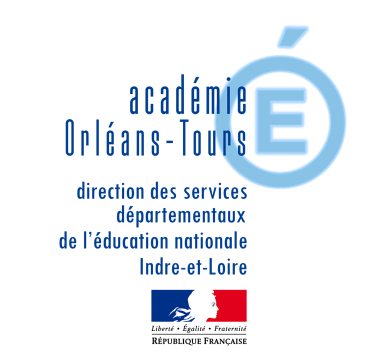 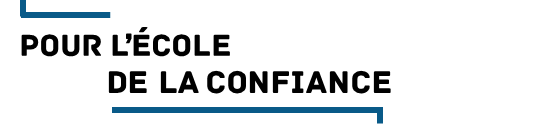 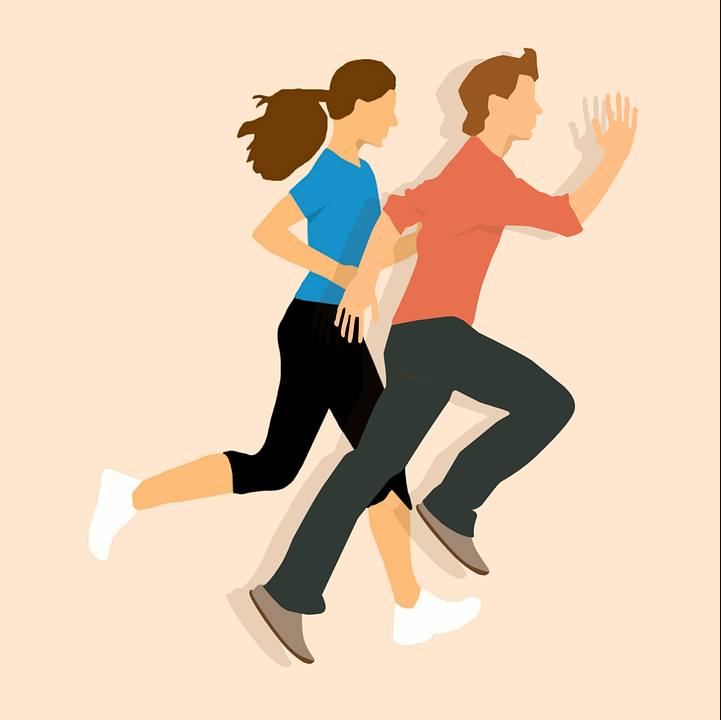 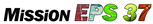 12Titre : Jongler de différentes façons à une balle  fiche n° 1But : Lancer ou rattraper seul ou à deux un objet de différentes façonsTitre : Jongler de différentes façons à une balle  fiche n° 1But : Lancer ou rattraper seul ou à deux un objet de différentes façonsTitre : Jongler de différentes façons à une balle  fiche n° 1But : Lancer ou rattraper seul ou à deux un objet de différentes façonsTitre : Jongler de différentes façons à une balle  fiche n° 1But : Lancer ou rattraper seul ou à deux un objet de différentes façonsTitre : Jongler de différentes façons à une balle  fiche n° 1But : Lancer ou rattraper seul ou à deux un objet de différentes façons34Titre : Jongler de différentes façons à une balle  fiche n° 1But : Lancer ou rattraper seul ou à deux un objet de différentes façonsTitre : Jongler de différentes façons à une balle  fiche n° 1But : Lancer ou rattraper seul ou à deux un objet de différentes façonsTitre : Jongler de différentes façons à une balle  fiche n° 1But : Lancer ou rattraper seul ou à deux un objet de différentes façonsTitre : Jongler de différentes façons à une balle  fiche n° 1But : Lancer ou rattraper seul ou à deux un objet de différentes façonsTitre : Jongler de différentes façons à une balle  fiche n° 1But : Lancer ou rattraper seul ou à deux un objet de différentes façonsCPCE1CE2CPCE1CE2Durée35 minutes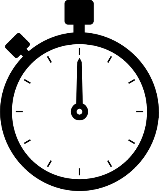 seul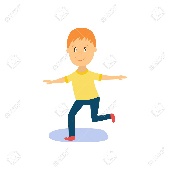 ouà plusieurs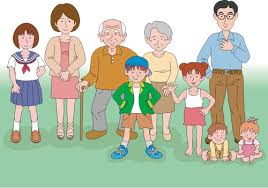 en intérieurouen extérieurMatériel - Foulards, balles (on pourra utiliser des chaussettes roulées en boules …)Trace dans mon cahier d’activité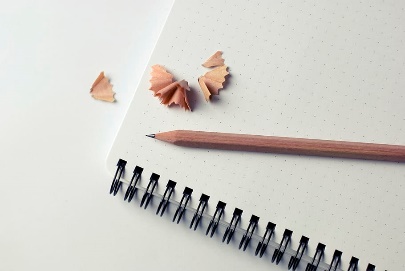 CM1CM2CM1CM2Durée35 minutesseulouà plusieursen intérieurouen extérieurMatériel - Foulards, balles (on pourra utiliser des chaussettes roulées en boules …)Trace dans mon cahier d’activitéPlacer la balle dans la main droite et la pousser dans l'autre main.On alternera main droite, main gauche : lancer une balle d'une main vers l'autre un peu plus haut que la têteOn ne bouge pas le bras : c'est l'avant-bras qui fait le mouvement.Attention, la tête et les yeux suivent la balle.Critère de réussite : 10 fois de suite en lançant de la main gauche ; 10 fois de suite en lançant de la main droite.assurer des lancers à une même hauteur.Travailler par série de 10 lancers réussis